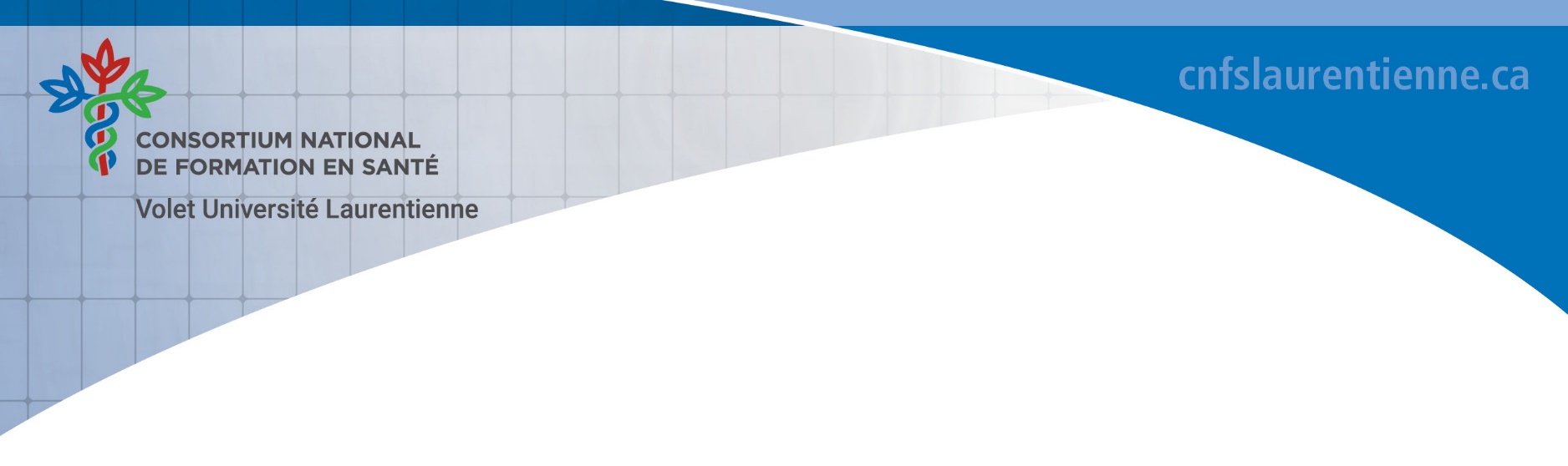 Bilan 
Appui financier pour stages cliniquesVeuillez consulter la politique « Appui financier applicable aux frais de déplacement et d’hébergement pour stages cliniques » et envoyer ce formulaire dument rempli 30 jours après la fin du stage.Renseignements de l’étudiant(e)Renseignements de l’étudiant(e)Nom :       Nom :       Programme d’étude :      Année :      Renseignements sur le stageRenseignements sur le stageLieu de stage (nom complet de l’établissement) :      Lieu de stage (nom complet de l’établissement) :      Adresse de l’établissement :      Adresse de l’établissement :      Durée du stage :      Durée du stage :      Lors de votre stage, quel pourcentage de vos interactions ont eu lieu en français ? 0%      10%     20%     30%     40%     50%     60%     70%     80%     90%     100%              Lors de votre stage, quel pourcentage de vos interactions ont eu lieu en français ? 0%      10%     20%     30%     40%     50%     60%     70%     80%     90%     100%              Avez-vous eu l’occasion de desservir une clientèle francophone ?   Oui     NonAvez-vous eu l’occasion de desservir une clientèle francophone ?   Oui     NonAvez-vous travaillé avec un(e) superviseur(e) de stage francophone ?   Oui     NonAvez-vous travaillé avec un(e) superviseur(e) de stage francophone ?   Oui     NonAvez-vous participé à des activités communautaires (francophones, culturels, etc.) ?   Oui     Non  Si oui, donnez des exemples :      Avez-vous participé à des activités communautaires (francophones, culturels, etc.) ?   Oui     Non  Si oui, donnez des exemples :      Comment avez-vous mis en pratique l’offre active des soins de santé en français ?  Utilisé une salutation bilingue (Hello/Bonjour) Initié une conversation en français avec un client Porté une épinglette qui indique que je parle français Autres (expliquez brièvement) :      Comment avez-vous mis en pratique l’offre active des soins de santé en français ?  Utilisé une salutation bilingue (Hello/Bonjour) Initié une conversation en français avec un client Porté une épinglette qui indique que je parle français Autres (expliquez brièvement) :      Témoignage (150 à 200 mots)Témoignage (150 à 200 mots)Votre témoignage de stage peut inclure, entre autres, une description du stage, les défis encourus et vos apprentissages, l’impact du stage et de l’appui du CNFS sur vos études et votre cheminement de carrière et les retombées de vos interventions au sein de la communauté francophone en situation minoritaire. Votre témoignage de stage peut inclure, entre autres, une description du stage, les défis encourus et vos apprentissages, l’impact du stage et de l’appui du CNFS sur vos études et votre cheminement de carrière et les retombées de vos interventions au sein de la communauté francophone en situation minoritaire. Photos Photos Afin d’alimenter la carte interactive d’expériences de stage (http://www.cnfslaurentienne.ca/appui-aux-etudiants/experiencesdestage/), le CNFS – UL demande aux stagiaires de fournir 5 à 10 photos (ex. établissement de stage, endroits touristiques ou scéniques, photo de groupe ou soi-même, activités communautaires). SVP vous assurer d’obtenir la permission des personnes incluses dans les photos puisque les photos et les informations soumises pourraient être utilisées par le CNFS – UL pour des fins de promotion. J’ai soumis #      photos par courriel au CNFS – UL (cnfs@laurentienne.ca).Afin d’alimenter la carte interactive d’expériences de stage (http://www.cnfslaurentienne.ca/appui-aux-etudiants/experiencesdestage/), le CNFS – UL demande aux stagiaires de fournir 5 à 10 photos (ex. établissement de stage, endroits touristiques ou scéniques, photo de groupe ou soi-même, activités communautaires). SVP vous assurer d’obtenir la permission des personnes incluses dans les photos puisque les photos et les informations soumises pourraient être utilisées par le CNFS – UL pour des fins de promotion. J’ai soumis #      photos par courriel au CNFS – UL (cnfs@laurentienne.ca).